07.02.2024  № 305О внесении изменений в постановление администрации города Чебоксары от 10.04.2023 № 1233 «Об утверждении Порядка размещения средств индивидуальной мобильности на территории общего пользования города Чебоксары – столицы Чувашской Республики»На основании Устава муниципального образования города Чебоксары – столицы Чувашской Республики, принятого решением Чебоксарского городского Собрания депутатов Чувашской Республики от 30.11.2005 № 40, администрация города Чебоксары п о с т а н о в л я е т:1. Внести в постановление администрации города Чебоксары от 10.04.2023 № 1233 «Об утверждении Порядка размещения средств индивидуальной мобильности на территории общего пользования города Чебоксары – столицы Чувашской Республики» следующие изменения:1.1. в преамбуле постановления слова «от 28.11.2017 № 1006 «Об утверждении Правил благоустройства территории города Чебоксары» заменить словами «от 30.05.2023 № 1211 «Об утверждении Правил благоустройства территории города Чебоксары»; 1.2. в Порядке размещения средств индивидуальной мобильности на территории общего пользования города Чебоксары – столицы Чувашской Республики (приложение № 1):в пункте 1.1 слова «от 28.11.2017 № 1006 «Об утверждении Правил благоустройства территории города Чебоксары» заменить словами «от 30.05.2023 № 1211 «Об утверждении Правил благоустройства территории города Чебоксары»;в пункте 1.2:в подпункте «в» слова «Администрация Калининского района города Чебоксары, Администрация Ленинского района города Чебоксары, Администрация Московского района города Чебоксары» заменить словами  «Управа по Калининскому району города Чебоксары, Управа по Ленинскому району города Чебоксары, Управа по Московскому району города Чебоксары»;в подпункте «к» слова «Чебоксарский городской комитет по управлению имуществом администрации города Чебоксары» заменить словами «Управление имущественных и земельных отношений администрации города Чебоксары».1.3. Схему мест размещения парковок средств индивидуальной мобильности на территории города Чебоксары (приложение № 2) изложить в редакции согласно приложению к настоящему постановлению.2. Настоящее постановление вступает в силу со дня его официального опубликования.3. Контроль за исполнением настоящего постановления возложить на заместителя главы администрации города по имущественным и земельным отношениям.Глава города Чебоксары		                   		  	          Д.В. СпиринПриложение к постановлению администрациигорода Чебоксарыот 07.02.2024 № 305Приложение № 2УТВЕРЖДЕНАпостановлением администрациигорода Чебоксарыот 10.04.2023 № 1233Схема мест размещения парковок средств индивидуальной мобильностина территории города Чебоксары___________________________________Чăваш РеспубликиШупашкар хула	Администрацийě	ЙЫШĂНУ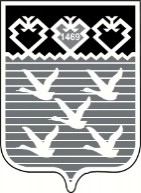 Чувашская РеспубликаАдминистрациягорода ЧебоксарыПОСТАНОВЛЕНИЕ№ п/пАдресКадастровый номерКоординатыв р-не д.12 по ул. Афанасьева21:01:010202:8856.150111804555436 47.21998489537046 ул. Академика А.Н. Крылова, пешеходный тротуар21:01:010504:10756.137390312916054 47.233325656685366 в р-не ООТ «53 Школа» по пр-ту Тракторостроителей21:01:030404:14956.10656895742902 47.323972926361705 в р-не д. 45 А по пр-ту Тракторостроителей21:01:030402:15156.10253394004234 47.30649429233566 в р-не д. 5 по пл. Речников21:01:030101:6056.149947615486575 47.26160075984794 в р-не д. 14 по пр-ту 9 Пятилетки 21:01:020906:9256.095866175804474 47.27482003828834 в р-не д. 19/37по пр-ту 9 Пятилетки 21:01:020907:6956.097454003099095 47.28185922610638 в р-не д.32 А по пр-ту 9 Пятилетки 21:01:020907:12556.09496821300246 47.281730538538255 в р-не д. 5 Б по пр-ту 9 Пятилетки 21:01:020904:13956.096197949072895 47.27253829851858 в р-не д. 2/3 по пр-ту 9 Пятилетки 21:01:020906:9256.095139573541736 47.26836349285364 в р-не ООТ «Автовокзал» по пр-ту Мира21:01:030308:7256.11279421661621 47.270866787327066 в р-не ООТ «Автовокзал» по пр-ту Мира21:01:020801:15956.11229024543747 47.26955730796746 в р-не ООТ «Агрегатный завод» по пр-ту Мира21:01:030301:3056.125450406069305 47.2838779449842 в р-не ООТ «Агрегатный завод» по пр-ту Мира21:01:030109:1256.124511102312994 47.28235088266001 Аллея энергетиков по Приволжскому б-ру 21:01:010104:684556.153407240855564 47.19629084155616 в р-не ООТ «АО «Текстильмаш» по Марпосадскому шоссе21:01:030206:9556.128174045272246 47.31330225656771 в р-не ООТ «АО «Чебоксарский трикотаж»» по ул. Калинина21:01:030203:29956.13443675512272 47.28157147506579 в р-не ООТ «АО «Чувашкабель», по пр. Машиностроителей21:01:030309:7556.1154788619342 47.300189525424514 в р-не ООТ «АО «Чувашкабель», по пр-ду Машиностроителей21:01:030309:7556.11625358998873 47.300413831140446 в р-не д.10 по ул. Базарная 21:01:000000:5603756.135414215139136 47.25527512374768 в р-не д. 5/12 по ул. Базарная 21:01:000000:22956.13616995862428 47.25549660615519 в р-не ООТ «ул. Баумана» 21:01:030523:356.100947613135794 47.31769615068501 в р-не ООТ «Больница скорой медицинской помощи» по пр-ту Московский 21:01:010111:7556.13917320905016 47.19415855707393 в р-не ООТ «Больничный комплекс» по пр-ту Тракторостроителей21:01:030405:16156.10067047822018 47.299266597931165 в р-не ООТ «Больничный комплекс» по пр-ту Тракторостроителей21:01:030407:7156.1008359243214 47.30191177438135 в р-не ООТ «Ботанический сад» по пр. И.Я.Яковлева21:01:020906:846956.086994378151914 47.267961116626225 в р-не д.6 по б-ру Олега Волкова21:01:030504:3456.13405499068979 47.256549581761504 сквер Ислюкова 21:01:000000:20456.153247271434665 47.17478200302327 в р-не д.4 по б-ру Юности21:01:010304:8556.13837372797781 47.161147223989445 в р-не д.12 по Солнечному б-ру  21:01:030312:512256.10401035161642 47.324813810191785 в р-не д. 11 по Президентскому б-ру21:01:020103:7156.14154354258399 47.245153547353596 в р-не д. 15 по Президентскому б-ру21:01:020101:4856.140949272626564 47.24480535394716 в р-не д. 20 по Президентскому б-ру21:01:020103:7756.135186297561255 47.241017584708146 в р-не д. 27 Б по Президентскому б-ру21:01:020103:7756.13302112097687 47.242637287540106 в р-не д. 31 по Президентскому б-ру21:01:020301:19456.13220400413914 47.24259190905951 в р-не д. 5/17 по Президентскому б-ру21:01:020101:15656.14394095232773 47.24670447370215 в р-не д.16 по Солнечному б-ру 21:01:030312:512256.10471274142242 47.32695569467293 в р-не д.16 по Солнечному б-ру21:01:030312:512256.104322888509074 47.32729424133447 Кадетский сквер по пр-ту Тракторостроителей21:01:030406:276556.09752934113947 47.28743436712227 в р-не ООТ «Бульвар Юности» по ул. Университетская 21:01:010304:8156.139406077367354 47.163431487971366 в р-не ООТ «Бульвар Юности» по ул. Университетская21:01:010105:8756.13754613570135 47.16347357267193 в р-не ООТ «Учебно-курсовой комбинат «Нива»» по ул. Пирогова21:01:010208:12756.137505582427714 47.20479637671761 в р-не ООТ «АО «Инкост»» по пр-ту Тракторостроителей21:01:030307:3256.12403957676987 47.36156861457951 в р-не ООТ «АО «Инкост»» по пр-ту Тракторостроителей21:01:030306:8856.12398488054802 47.360544661527115 в р-не ООТ «Газопровод» по пр. И.Я.Яковлева21:01:020904:14156.098522222931344 47.264463854611165 в р-не ООТ «Гимназическая» по ул. Энгельса21:01:020406:15756.12791771536831 47.25347007439291 в р-не ООТ «Гостиница «Чувашия»по пр-ту Ленина21:01:020302:16456.1315438542796 47.246614237438564 в р-не ООТ «ул. Гражданская» по ул. Гражданская21:01:010606:11556.12786821486215 47.21138235413042 в р-не ООТ «Грязелечебница» по ул. Мичмана Павлова21:01:010105:8756.138328946813466 47.1689510835636 в р-не д.25 по ул. Мичмана Павлова21:01:010110:4756.13874249078588 47.170905534486224 в р-не ООТ «ГСК «Трактор-3» по Монтажному пр-ду21:01:030306:8856.1151076166509 47.328096787476255 в р-не ООТ «Дворец детского (юношеского) творчества» по Президентскому б-ру21:01:020103:7156.137808168158244 47.24316429940535 в р-не ООТ «Дворец Культуры» по Эгерскому б-ру21:01:020907:6956.096246265882115 47.28427925756512 Сквер в р-не Детского медицинского центра по пр-ту Тракторостроителей21:01:030406:19556.09913059574664 47.29635214308502 в р-не д.44 по ул. Энгельса21:01:020504:10556.116880732685544 47.26227679351669 в р-не ООТ «Детский сад «Надежда» по ул. Лебедева21:01:010307:6856.144115056317865 47.161291915196216 в р-не д.16 по ул. И.П. Прокопьева21:01:030208:538656.13033928549694 47.38873635328085 в  р-не ООТ «Бульварная» по ул. И.П. Прокопьева21:01:030208:538656.130669393447256 47.38725457483349 в районе ООТ «Дворец культуры «Салют» по ул. Энтузиастов21:01:010801:6356.117665500575185 47.182916538658645 в районе ООТ «Дом Мод» по ул. Композиторов Воробьевых21:01:020101:9256.14405227087158 47.24834548924866 в районе ООТ «Дом печати» по пр. И.Я. Яковлева21:01:020705:5856.106116577558176 47.26129530307202 в районе ООТ «Дом печати» по пр. И.Я. Яковлева21:01:020801:17556.10647981102231 47.261732117575974 в районе ООТ «Дом Союзов» по ул. Калинина21:01:030104:11956.14039217526059 47.26553674205934 в районе ООТ «Дом Союзов» по ул. Калинина21:01:030112:5256.14088609838357 47.264773970182176 Дорисс-Парк по пр-ту 9 Пятилетки21:01:020904:14256.095372846470895 47.266801171719834 в районе ООТ «ОЖДХ- железнодорожное хозяйство» по пр-ту Мира21:01:030301:3056.12241599366265 47.28073667236049 в районе ООТ «ОЖДХ- железнодорожное хозяйство» по пр-ту Мира21:01:030109:1256.1222462705362 47.27992515548408 в районе ООТ «Завод силовых агрегатов» по пр-ту Тракторостроителей21:01:030306:8856.113320927589136 47.357178344160644 в районе ООТ «Завод Энергозапчасть» по ул. Калинина21:01:030107:10056.130945170969895 47.28742086325849 в районе ООТ «Завод Энергозапчасть» по ул. Калинина21:01:030203:35956.13158435951318 47.28612986716658 в районе ООТ «Институт образования» по пр-ту Максима Горького21:01:010109:11956.14865584887243 47.19545873741069 в р-не д.1 по ул. Казанской 21:01:030101:6056.1465390710938 47.258316469734154 в р-не д.5 по ул. Казанской 21:01:030101:6356.14838553268064 47.26217508133655 в р-не ООТ «Кирпичный завод» по ул. Константина Иванова21:01:010202:8856.14936961364963 47.229349960029424 в р-не ООТ «Клиника «Северная» по ул. Университетская21:01:010303:2256.14180714486163 47.16542415339515 в р-не ООТ «Клиника «Северная» по ул. Университетская21:01:010105:8756.1404558089671 47.164703768660246 в р-не ООТ «Хлопчатобумажный комбинат» по ул. Калинина21:01:030104:14156.13901139385546 47.27070814272605 в р-не д.3 по Ядринскому ш.21:01:010306:2156.13003741358446 47.16498729662956 в р-не ООТ «Кооперативный институт» по пр-ту Максима Горького21:01:010103:13256.148921616587934 47.183986309238264 в р-не ООТ «Кооперативный институт» по пр-ту Максима Горького21:01:010107:10356.14863163986662 47.187510312763095 в р-не ООТ «Кооперативный техникум» по ул. Константина Иванова 21:01:010205:6156.14723311164136 47.224223835258385 в р-не ООТ «Кошкино» по ул. Богдана Хмельницкого21:01:020601:6656.11457593695397 47.22127177584116 в р-не ООТ «Лакреевский лес» по Президентскому б-ру21:01:020501:13856.1199368860292 47.250572923236234 в р-не ООТ «Лакреевский лес» по Президентскому б-ру21:01:020501:13856.11895216559911 47.251748370600325 в р-не д.22 по ул. Ленинградская 21:01:020101:15756.143369091005866 47.248400025707724 в р-не д.26 по ул. Ленинградская 21:01:020101:15756.142303868695436 47.24789314975396 в р-не ООТ «Ликеро-водочный завод» по ул. Константина Иванова21:01:010203:10556.15122544205794 47.23385375868446 в р-не ООТ «Лицей №4» по ул. Чернышевского21:01:010804:20556.11349562186391 47.18296664997874 в р-не д.11 по ул. Университетская21:01:010105:8756.142851644858624 47.16714668604703 в р-не д.29А по пр-ту Тракторостроителей21:01:030405:16156.1000880443828 47.29614425897395 в р-не ООТ «Магазин «Природа» по ул. Гузовского21:01:010107:10356.145555589085 47.18613792506807 в р-не ООТ «Магазин «Природа» по ул. Гузовского21:01:010107:10356.14409652162434 47.18578639475112 в р-не ООТ «Магазин «Чебоксарец» по ул. Гузовского 21:01:010107:10356.14183014300203 47.18620268906102 в р-не ООТ «Складской проезд» по Складскому пр-ду21:01:030205:6356.13093836938136 47.290924905103054 в р-не ООТ «ТЭЦ-2» по Марпосадскому ш.21:01:030206:9556.129421399601247.30248595381372в р-не ООТ «Мате Залка» по ул. Гражданская21:01:010804:20556.116332270412734 47.19090206776701 в р-не ООТ «Машиностроительный техникум» по пр-ту Тракторостроителей21:01:030306:11856.114710608765876 47.33036330179635 в р-не ООТ «Медицинский Колледж» по ул. Пирогова21:01:010207:1856.139265787585046 47.19964870649545 в р-не ООТ «Электромеханический колледж» по пр. И.Я. Яковлева21:01:020705:5856.10186829377695 47.26252195840701 в р-не ООТ «Межрегиональный торгово-выставочный центр» по пр. И.Я. Яковлева21:01:020705:5856.10180046495302 47.263535248085816 в р-не ООТ «Мечеть «Булгар» по ул. Федора Гладкова21:01:020702:5456.111301064827906 47.24292953116813 в р-не д. 7/8 по ул. И.С. Тукташа21:01:020403:8356.13572562657965 47.25782107793603 в р-не ООТ «Микрохирургия глаза» по пр-ту Тракторостроителей21:01:030406:9856.098552663805215 47.291829739896656 в р-не ООТ «Микрохирургия глаза» по пр-ту Тракторостроителей21:01:030405:16156.09876243463458 47.290400104778314 в р-не ООТ «Микрорайон Апельсиновый» по пр. Геннадия Айги21:01:020601:16756.12090077087318 47.217231965862055 в р-не ООТ « ул. Академика В.Н. Челомея» по пр. Геннадия Айги21:01:020601:16756.11393059950994 47.21173305010211 в р-не ООТ «Микрорайон Виноградный» по пр. Геннадия Айги21:01:020602:3856.1124104274654 47.210014088792946 в р-не ООТ «улица Поэта Ефимова Г.А.» по Чебоксарскому пр-ту21:01:030208:40556.12563243744808 47.37177808278122 Чебоксарский пр-кт, пешеходная дорожка21:01:000000:5520256.1258818055381 47.37025549767159 в р-не ООТ «Микрорайон Новый город» по Чебоксарскому пр-ту21:01:030208:40556.126257540033976 47.36533908036557 в р-не ООТ «Микрорайон Новый город» по Чебоксарскому пр-ту21:01:000000:5520256.125923821620894 47.36707498656307 в р-не ООТ «Пихтулино» по Марпосадскому ш.21:01:030208:539156.12522461966967 47.37886986122848 в р-не ООТ «микрорайон Садовый» по пр. Геннадия Айги21:01:020601:16756.116777669172 47.2135098006016 в р-не ООТ «микрорайон Садовый» по пр. Геннадия Айги21:01:020601:16756.11772573828067 47.21472356334715 Солнечный бульварНе стоит на государственном кадастровом учете56.10185548363412 47.31906358054397 в р-не ООТ «микрорайон  «Финская долина» по ул. Чернышевского21:01:010801:5656.12202549730003 47.175818494404325 в р-не д.11 А по Московскому пр-ту21:01:010210:3656.146132472868366 47.229029619864406 в р-не д.12 по Московскому пр-ту21:01:010205:6256.14649895189324 47.23048867450785 в р-не д.15 по Московскому пр-ту21:01:010210:4256.14589990038024 47.22458613036858 в р-не д.1 по Московскому пр-ту21:01:000000:5209156.14357315664905 47.23785046252439 в р-не д.31В по Московскому пр-ту21:01:010209:26256.143124517184454 47.20701411057749 в р-не д.38/4 по Московскому пр-ту21:01:010201:1856.145471762272855 47.21283092013195 в р-не д.40А по Московскому пр-ту21:01:010112:2156.14203721316152 47.1971399395801 в р-не д.17/1 по Московскому пр-ту21:01:010209:26256.14601547444472 47.22171289994185 в р-не д.38В по Московскому пр-ту21:01:010201:5356.14727435512565 47.21370052557387 в районе ООТ «Национальная библиотека» по пр-ту Ленина21:01:020301:19956.128795506001914 47.248288116574855 в р-не д. 6 по ул. Нижегородская 21:01:010206:13256.14702509005235 47.238318844566294 в районе ООТ «Новгородская» по ул. И.П. Прокопьева 21:01:030208:538656.12810378940591 47.394112905863636 в р-не д.21 по ул. Новогородская 21:01:030208:304256.12816071973364 47.38179745275491 в р-не ООТ «АО «Текстильмаш» по Марпосадскому ш. 21:01:030303:3756.12745129654974 47.313754589774305 в районе ООТ «АО «Чебоксарский трикотаж»» по  улица Калинина21:01:030203:29956.13431210409301 47.28091782949335 в районе ООТ «Парк Гузовского» по ул. Мичмана Павлова21:01:010110:4756.1402987395293 47.17956002863511 в районе ООТ «Парк Гузовского» по ул. Мичмана Павлова21:01:010106:20156.14036959241024 47.17700775031935 в районе ООТ «Парк Культуры» по ул. 500-летия Чебоксар21:01:010112:2156.1461488906377 47.20324456805869 в районе ООТ «Парк Победы» по ул. Ивана Франко21:01:030103:21156.14607235613987 47.27029909575501 в районе ООТ «ул. Академика Крылова» по ул. Пирогова21:01:010503:1756.141089221218316 47.224169367215836 в районе ООТ «Питомник» по пр. И.Я. Яковлева21:01:020906:846956.093234316881556 47.26653025372403 в районе ООТ «Питомник» по пр. И.Я. Яковлева21:01:021002:38456.09282242840658 47.26575548308753 в районе ООТ «Площадь Республики»по ул. Карла Маркса21:01:020103:7556.13876433808516 47.248667268659915 в р-не д.6 по пл. Речников21:01:030101:6056.14748040325529 47.257603610806264 в р-не д.3 по пл. Речников21:01:030101:6356.14764245341725 47.26006750154542 в р-не д.12 Б по пр-ту Максима Горького 21:01:010104:22356.14957810181228 47.196369303792636 в р-не д.1 по пр-ту Максима Горького21:01:010109:11956.146985457732285 47.201946879803074 в р-не д.6 по пр-ту Максима Горького21:01:010104:22356.14926809425305 47.20084365630888 в р-не д.14 по пр-ту Геннадия Айги21:01:020601:16756.11949073425552 47.2156168540225 Приволжский б-р21:01:010104:22356.15270925684015 47.1962653596195 в р-не д.3 по Приволжскому б-ру 21:01:010104:22356.1517558767191 47.19631148187642 в р-не д.10 по пр-ту И. Я. Яковлева21:01:020906:846956.09008678837475 47.26758145757867 Дорисс-парк по пр-ту 9 Пятилетки21:01:020904:15456.097760643309485 47.26602253033761 в р-не д. 25 по пр-ту Ленина21:01:020303:5456.12496386323596 47.252273223101156 в р-не д. 26 по пр-ту Ленина21:01:020301:20356.12486414906566 47.2515014080918 в р-не д. 3 по пр-ту Ленина21:01:020703:13956.11224359209836 47.259239754260136 в р-не д. 4 А по пр-ту Ленина21:01:020301:20356.13062357273796 47.24672688493524 в р-не д.61 по пр-ту Ленина21:01:020504:10556.11407503136298 47.26237349946075 в районе ООТ «АО «Текстильмаш» по пр-ду Машиностроителей21:01:030304:14256.12596952471644 47.30864214029074 в р-не д.5 по пр-ду Машиностроителей21:01:030304:14256.11942439841634 47.30211374288285 в р-не д. 13 корп.1 по ул. Пролетарская 21:01:030402:15956.10368849499479 47.29861401289719 в р-не д. 16 к.1 по ул. Пролетарская 21:01:030402:15956.10516103327891 47.295530969458326 в р-не д. 18 по ул. Пролетарская 21:01:030405:18556.10339666551729 47.29724166666665 в р-не д. 1 по ул. Пролетарская21:01:030402:15956.10755184084777 47.29492169492707 в районе ООТ «пр-т И.Я. Яковлева» по пр. Мира21:01:020801:16956.10638297909085 47.26355184826568 в р-не д. 10/2 по пр-ту И.Я. Яковлева21:01:020904:11356.096495347.2694625 в р-не д. 2 А по пр-ту И.Я. Яковлева 21:01:020901:23456.104607247229275 47.26316261028393 в р-не д. 54 по пр-ту И.Я. Яковлева21:01:020701:9756.113608582167146 47.25907862462725 в р-не д. 6 по пр-ту И.Я. Яковлева21:01:020904:14356.09972035164456 47.266727700004026  в р-не д.17 по пр-ту Мира21:01:020901:23456.10975000485374 47.26799771472179 в р-не д.7 по пр-ту Мира21:01:020901:23456.111817125173005 47.270243104196624 в р-не д.84 по пр-ту Мира21:01:020801:17256.11005638940915 47.266890392019775 в р-не ООТ «проспект Тракторостроителей» по пр-ту Тракторостроителей21:01:030208:8956.126110723897426 47.36117241010214 в р-не д. 11 по пр-ту Тракторостроителей 21:01:030405:16856.09967416512266 47.28828004465791 в р-не д. 35А по пр-ту Тракторостроителей21:01:030402:15956.10130591685862 47.300822048133 в р-не д. 36 по пр-ту Тракторостроителей21:01:030407:7156.102106120320734 47.307556079402104 в р-не д. 3 по пр-ту Тракторостроителей21:01:030405:16156.09867926294143 47.28649516998232 в р-не д. 63/21 по пр-ту Тракторостроителей21:01:030404:14956.10508571820111 47.31701679980242 в р-не д. 6  по пр-ту Тракторостроителей21:01:030406:9856.09639225003101 47.29567565424816 в р-не д. 73 по пр-ту Тракторостроителей21:01:030404:14956.106216400967085 47.321548152107994 в районе ООТ «Пятино» по ул. Ленинского Комсомола 21:01:030404:14956.10983359600256 47.322099259094955 в р-не д.7 по ул. Урукова 21:01:010209:26156.1416855386369 47.21303512985469 в р-не д.14 по ул. Радужная Не стоит на государственном кадастровом учете56.138843418916615 47.21984547168617 в р-не д.7 по ул. Радужная21:01:010512:134656.138992010967414 47.21787902980225 в р-не ООТ «Республиканская больница» по Московскому пр-ту 21:01:010205:6256.14631169211934 47.22710412817233 в р-не ООТ «Роща» по ул. Гузовского21:01:010110:4756.13978363073562 47.18742898753803 в р-не ООТ «Рябинка» по Эгерскому б-ру21:01:030406:9856.093938160705534 47.28611563656608 в р-не д. 1 Ж по ул. Привокзальная 21:01:020504:331456.113057480205825 47.2630307705557 в р-не ООТ «Сквер М. Горького» по ул. Гузовского21:01:010107:10356.147342070871254 47.185823999319894 сквер имени Пирогова по ул. Пирогова21:01:010209:20156.14268209558585 47.217916286665 в р-не д. 59/1 по пр-ту Ленина21:01:020504:10556.11516537691306 47.260251971689 в р-н д. 1Б по ул. Константина Иванова21:01:010204:56656.15078893043653 47.25298375565626 в р-не ООТ «стадион «Олимпийский» по ул. Ю.Гагарина21:01:000000:5207556.126509685698295 47.26558310165345 в р-не ООТ «Стадион «Спартак", по ул. Ю.ГагаринаНе стоит на государственном кадастровом учете56.137454461920825 47.272818245490384 в р-не ООТ «Студгородок» по Московскому пр-ту21:01:010209:26256.14439749433183 47.211199645434334 в р-не ООТ «Театр оперы и балета» по Московскому пр-ту21:01:010504:6756.14608777872115 47.234040479317116 в р-не ООТ «Текстильный комбинат»  по ул. Текстильщиков21:01:030202:2056.14245265375405 47.272140680614655 в р-не ООТ «ТК «Шупашкар» по Эгерскому бульвару21:01:020905:3956.09899441054869 47.28277159774578 в р-не д.10 с.1 пр-ту Максима Горького21:01:010104:5256.14917500529944 47.19642752665263 в р-не ООТ «ТК «Карусель» по Президентскому б-ру21:01:020103:55056.135184435329926 47.24185943445855 в р-не ООТ «Торговый центр «Лента» по пр-ту Тракторостроителей21:01:030312:5856.10885981054534 47.32795243576189 в р-не ООТ «Торговый центр «Лента» по пр-ту Тракторостроителей21:01:030404:14956.10861056607257 47.327139470551884 в р-не «Мега Молл» по ул. КалининаНе стоит на государственном кадастровом учете56.13732928364319 47.27604868562358 в р-не «Торговый комплекс «Московский» по ул. Эльгера21:01:010107:10356.14409227953545 47.1781875579471 в р-не д. 22 по ул. 139 Стрелковой дивизии21:01:010106:19256.14431919959566 47.17075411511922 ул. Академика А.Н. Крылова21:01:010504:10756.13823504130992 47.2326604704445 в  р-не д. 13 А по ул. 324 Стрелковой дивизии21:01:030401:16956.105526969635456 47.28764897965786 в р-не ООТ «ул. 500-летия Чебоксар» по ул. Пирогова21:01:010208:12756.138383653778654 47.20950143372633 в р-не д. 21 по ул. 50 лет Октября 21:01:030109:1256.126008704878174 47.27844910212434 в р-не д. 26 по ул. 50 лет Октября21:01:030107:10056.12561450301637 47.28337163977528 в р-не д. 2А по ул. 50 лет Октября21:01:030106:15456.12951267776002 47.271235843487915 ул. Эльменя21:01:010804:20556.119600484686714 47.19564029923839 в р-не д. 15 по ул. Академика А.Н. Крылова21:01:010504:10756.140442429060485 47.23187496205898 в р-не д. 9 по ул. Академика А.Н. Крылова21:01:010504:255256.14017059884364 47.22941158038955 в р-не д.38/2 по пр. Максима Горького 21:01:000000:20456.14993615312613 47.171489308618504 ул. А.В. АсламасаНе стоит на государственном кадастровом учете56.110111698057885 47.336268746132305 в районе ООТ «Ул. Асламаса» по ул. А.В. АсламасаНе стоит на государственном кадастровом учете56.10983065273366 47.33671078368931 в р-не д.19 по ул. Афанасьева, 19 Не стоит на государственном кадастровом учете56.152298514780384  47.21920043420789 в районе ООТ «Улица  Афанасьева»  по Московскому пр-ту21:01:010202:8856.146128404222694 47.21962121008377 в р-не ООТ «Улица Ахазова» по ул. Университетская21:01:010302:12656.14444466138039 47.16822097849155 в районе д. 3/25 по ул. БауманаНе стоит на государственном кадастровом учете56.106879650814996 47.30940523490858 в районе д. 3/25 по ул. БауманаНе стоит на государственном кадастровом учете56.10648739728258 47.309737653140274 в р-не ООТ «улица Баумана» по пр-ту Тракторостроителей21:01:030403:5656.103733084183816 47.312481746428915 в р-не ООТ «улица Баумана» по пр-ту Тракторостроителей21:01:030403:5656.10495476713658 47.30834602718886 в р-не д. 55 по ул. Богдана Хмельницкого21:01:020204:136556.12563243420342 47.22979024875829 в р-не д. 68 по ул. Богдана Хмельницкого, 68Не стоит на государственном кадастровом учете56.11824867940415 47.22377057124854 в р-не д.11 по ул. Ю. Гагарина21:01:020303:5956.12417527033151 47.25564412455748 в р-не д.12 по ул. Ю. Гагарина21:01:020502:21456.123188113059115 47.25377013485078 в р-не д.17 по ул. Ю. Гагарина21:01:020409:16956.12588794705931 47.26193784425453 в р-не д.29 по ул. Ю. Гагарина21:01:030113:22156.129706473102296 47.2692800401129 в р-не ООТ «Гостиница «Россия» по ул. Ю. Гагарина21:01:030106:15456.13005021291717 47.2705526222955 в р-не д. 40 В по ул. Ю. ГагаринаНе стоит на государственном кадастровом учете56.1347004750779 47.273545702558835 в р-не д. 53Г по ул. Ю. Гагарина21:01:030113:11256.13675979350378 47.272510715317566 в р-не д.2 по ул. Аркадия Гайдара21:01:030103:21256.14270106224888 47.26786951854692 в р-не д.7 по ул. Аркадия ГайдараНе стоит на государственном кадастровом учете56.14641907282507 47.26762866975588 в районе ООТ «ул. Гайдара» по ул. Ивана ФранкоНе стоит на государственном кадастровом учете56.142263792202144 47.26944660154393 в районе ООТ «ул. Гастелло» по пр-ту Тракторостроителей 21:01:030312:5856.105045788830935 47.31910278312091 в р-не д.6 по ул. Глеба Ильенко21:01:010104:684556.1527795583737 47.197937676117306 в р-не д.40А по ул. Гражданская21:01:010606:10656.12713451568504 47.21132171972437 в р-не д.48А по ул. Гражданская21:01:010605:2556.125089545651214 47.2066179706643 в р-не д.92/2 по ул. ГражданскаяНе стоит на государственном кадастровом учете56.11257326757613 47.184377992249296 в р-не д. 4А по ул. Гузовского21:01:010111:7656.13895580568613 47.18959130114774 в р-не д. 74А по ул. П.В. ДементьеваНе стоит на государственном кадастровом учете56.115793282026814 47.22073429477149 в р-не д. 17 по ул. Заводская 21:01:010209:20056.145252774931635 47.22311537704746 в р-не ООТ «ул. Лебедева» по ул. Университетская21:01:010302:12656.14790780230953 47.170523795140696 в р-не ООТ «ул. 50 лет Октября» по ул. Космонавта Николаева21:01:030109:1256.125436040300016 47.277609105925876 в р-не ООТ «ул. Афанасьева» по Московскому пр-ту21:01:010209:26256.145593677597546,47.2182858367613 в р-не д.28 по ул. КалининаНе стоит на государственном кадастровом учете56.14555985890647 47.25820411167564 в р-не д.97 по ул. КалининаНе стоит на государственном кадастровом учете56.13973315472276 47.269321760707925 в р-не д. 3 по ул. Петра Ермолаева 21:01:010104:22356.15150699503088 47.191482373275534 в р-не д. 16 по ул. Урукова21:01:010208:12556.14024240713082 47.20702049389641 в р-не д. 2В по ул. Урукова21:01:010209:19956.142756603909795 47.214655912920165 в р-не ООТ «ул. Эльгера»  по пр. М. Горького21:01:010107:10356.148695691091255 47.17961616888596 в р-не д. 10/11 по ул. Энтузиастов 21:01:010605:2556.12600476986562 47.19722595681134 в р-не д. 21А по ул. Энтузиастов21:01:010804:21256.120074463411356 47.18789344133782 в р-не д. 29 по ул. Энтузиастов21:01:010804:20556.118076840617064 47.18428450727555 в р-не д. 39 по ул. Ярославская21:01:020402:11856.14131787719881 47.25288533176254 в р-не д. 2 А по ул. Кадыкова21:01:030405:18556.10176930894892 47.28981152638491 в р-не д. 34 по ул. Кадыкова21:01:030405:26356.105893574134264 47.307109361274115 в р-не д.31 по ул. Карла Маркса21:01:020104:5856.139427445770664 47.249469155542215 в р-не д.38 по ул. Карла Маркса21:01:020103:8956.13917729830909 47.24703569715092 в р-не д.40 по ул. Карла Маркса21:01:020103:7556.13762947938517 47.24798908851406 в р-не д.47А по ул. Карла Маркса21:01:020103:7556.134198654219155 47.24650898997402 в р-не д.62 по ул. Карла Маркса21:01:020301:156356.131103591715025 47.24380550366445 в р-не д.5 по ул. Композиторов Воробьевых21:01:020102:8356.14303719813524 47.253141634205264 в р-не ООТ «Введенский собор» по ул. Константина Иванова21:01:010204:56256.15209543086185 47.244163215842434 в р-не д. 55 А по ул. Константина Иванова21:01:000000:18356.15330355546335 47.2387514170797 в р-не д. 5 по ул. Константина ИвановаНе стоит на госуд.кадастр.учете56.152015043547244 47.2524017892309 в р-не д.14 поул. Короленко21:01:020202:5856.128683075537566 47.22634457874179 в р-не д. 11 по ул. Космонавта Николаева А.Г.21:01:020504:10556.11897177397085 47.261233016424626 в р-не д. 21 по ул. Космонавта Николаева А.Г.21:01:000000:5207556.12069301400701 47.266411620766775 в р-не д. 1 по ул. Космонавта Николаева А.Г.21:01:020501:13856.11759417978107 47.254792001060366 в р-не ООТ «ул. Кошевого» по ул. Энтузиастов21:01:010605:2556.128382570229185 47.20347750012843 в р-не д. 25 по ул. Лебедева 21:01:010302:12656.14300485135501 47.16340748897687 в р-не д. 7 Б по ул. Лебедева21:01:010302:12656.14856843713955 47.16474368813985 в р-не ООТ «ул. Лебедева» по пр-ту Максима Горького 21:01:010106:19956.14867100955137 47.172850165906965 в р-не д. 24 А по ул. Ленинского Комсомола21:01:020903:2956.10367373232745 47.27439668105998 в р-не д. 27 А по ул. Ленинского Комсомола21:01:030310:25556.10849762036797 47.29069943933794 в р-не д. 29 А по ул. Ленинского Комсомола21:01:030310:168756.10850324026488 47.29406685014783 в р-не д. 34/8 к.1 по ул. Ленинского Комсомола21:01:030401:8856.106542567259964 47.280110521572 в р-не д. 50 по ул. Ленинского Комсомола21:01:030402:15956.10755184046468 47.29492169492707 в р-не д. 58 А по ул. Ленинского Комсомола21:01:030402:16856.108371348228246 47.29992275437226 в р-не д. 74 по ул. Ленинского Комсомола21:01:030404:14956.10940847667697 47.315944567167065 в р-не д. 8 А по ул. Ленинского Комсомола21:01:020904:14356.100592528788674 47.269747382371264 в р-не ООТ «ул. Ленинского Комсомола» по Эгерскому б-ру21:01:030310:25556.10707796402671 47.27921494132272 в р-не д. 5 по ул. Филиппа Лукина21:01:010315:613956.13297293765765 47.1537622221731 в р-не д. 6 В по ул. Филиппа Лукина21:01:010305:634356.13157403051049 47.15622047043777 в р-не д.5 по ул. Композитора Максимова21:01:010604:9456.1229682958784 47.1957114476717 в р-не д.13 по ул. Мате Залка 21:01:010801:9156.118803965218866 47.18118329205075 в р-не д.12 по ул. Мичмана Павлова21:01:010108:8756.142878146828664 47.190718963616035 в р-не д.17 по ул. Мичмана Павлова21:01:010107:10356.14069933449824 47.1823334178045 в р-не д.2А по ул. Мичмана Павлова21:01:010108:356.1439102289863 47.19448327681084 в р-не ООТ «ул. Мичмана Павлова» по ул. Мичмана Павлова 21:01:010110:4756.13692505768046 47.16488201349139 в р-не ООТ «ул. Мичмана Павлова» по ул. Мичмана Павлова21:01:010305:12056.13553871769359 47.163539841313025 в р-не ООТ «ул. Музыканта В.А. Галкина» по Чебоксарскому пр-ту21:01:030208:538056.124483876956525 47.391639993593344 в р-не ООТ «ул. Музыканта В.А. Галкина» по Чебоксарскому пр-ту21:01:030208:538056.12478623968654 47.3904944650248 в р-не ООТ «ул. Космонавта Николаева» по пр-ту Ленина21:01:020502:20656.118992448650836 47.257031813087764 в р-не д. 19 по ул. Николая Гастелло21:01:030404:14956.10455565933397 47.31443633819066 в р-не д. 4/1  по ул. Николая Гастелло 21:01:030403:5656.10743724258163 47.31202267081565 в р-не д. 7 по ул. Николая СмирноваНе стоит на госуд.кадастр.учете56.13436644261326 47.25446131701432 в р-не ООТ «Скейт-парк» по ул. И.П. Прокопьева21:01:030208:538656.12653662637401 47.39365221839603 в р-не д. 11 по ул. Патриса ЛумумбыНе стоит на госуд.кадастр.учете56.131999797906616 47.277469333863024 в р-не ООТ «ул. П. Лумумбы» по ул. Ю.Гагарина21:01:030113:11256.13229096663497 47.27238804154291 в р-не д.1 по ул. П. В. Дементьева, 21:01:020601:671356.117540123238555 47.20666771538205 в р-не д.2 по ул. П. В. Дементьева21:01:020601:671356.118846528607776 47.207709103885634 в р-не ООТ «Фабрика «Рассвет»» по ул. Пирогова21:01:010503:1756.13994764420788 47.2175440105822 в р-не ООТ «ул. 500 - летия Чебоксар» по ул. Пирогова21:01:010503:1756.13886435716692 47.212186206760634 в р-не д. 1/2 по ул. Пирогова21:01:010512:263056.14005716538192 47.21959731489898 в р-не д.1 А по ул. Привокзальная21:01:020504:10556.11215093866537 47.26207682077461 в р-не д.8 по ул. Привокзальная21:01:020504:10556.11342744177164 47.26289350364971 в р-не ООТ «ул. Ильи Прокопьева» по ул. И.П. Прокопьева21:01:030208:539256.12640605162902 47.37559649030703 в р-не ООТ «ул. Ильи Прокопьева» по ул. И.П. Прокопьева21:01:030208:539256.12719357321351 47.37708052915988 в р-не д.5 по ул. Пушкина 21:01:020402:110956.14068804369543 47.25547642398192 в р-не д.10 по ул. Никиты Сверчкова21:01:010101:10156.148948604683625 47.16624899977444 в р-не д.15 по ул. Никиты Сверчкова21:01:000000:20456.14927070914188 47.16741543215085 в р-не д.25 по ул. Новогородская 21:01:030208:304256.12778722724932 47.38854550021165 в р-не ООТ «улица Стартовая» по Чебоксарскому пр-ту21:01:030208:677956.12477098048299 47.3862907879402 в р-не ООТ «улица Стартовая» по Чебоксарскому пр-ту21:01:030208:538556.12504853172369 47.385202061906966 в р-не ООТ «Молодежная» по ул. Тимофея Кривова21:01:010109:12156.14713550235557 47.19140573806516 в р-не ООТ «ул. Кривова» по Московскому пр-ту21:01:010208:13256.1409685453326 47.19910283935462 в р-не д. 30 по ул. Федора Гладкова21:01:020209:18756.11076826459921 47.23684714026791 в р-не ООТ «Академика Миначева» по ул. Академика РАН Х.М. Миначева21:01:010315:614056.13200619008893 47.15164660290756 в р-не д.43 по ул. Юлиуса Фучика, 4321:01:020207:7256.12342959121938 47.228452976971454 в р-не д. 19 по ул. Академика РАН Х.М. Миначева21:01:010315:614256.13390315968986 47.1469937580932 в р-не д. 15/1 по ул. Хевешская21:01:020901:23956.10618460309752 47.27274447579762 в р-не д. 31 по ул. Хевешская21:01:020901:23956.10740999753733 47.274076872720144 в р-не д. 14 по ул. Хузангая 21:01:020906:6356.09487731385085 47.275150130020336 в р-не д. 22 по ул. Хузангая21:01:020906:9256.091202820218165 47.276565236941934 в р-не ООТ «ул. Хузангая» по ул. Ленинского Комсомола21:01:020904:8556.10167475886175 47.27159243974927 в р-не д.16/1 по пр-ту 9 Пятилетки21:01:020907:6956.09623643126215 47.27588592395287 в р-не д.11 по ул. Цивильская21:01:030108:6156.12444147597453 47.26974226723951 в р-не д.16 по ул. Чапаева21:01:020503:22056.122125888352016 47.264781823885386 в р-не д.19 по ул. Чапаева21:01:000000:5207556.12562191120989 47.26335771238695 в р-не д.4 по ул. Чапаева21:01:020406:15756.13048888394214 47.25646887775457 в р-не д.8/2 по ул. Чапаева21:01:020406:15756.12779638209391 47.25871897676052 в р-не д. 27 по ул. Чернышевского,21:01:010801:5656.122693460182546 47.17702684723008 в р-не ООТ «ул. Чернышевского» по ул. Гражданская21:01:000000:5606456.113330776094394 47.18590968646018 в р-не ООТ «ул. Шумилова» по Эгерскому б-ру21:01:030401:17156.102612073487364 47.28136111989434 в р-не ООТ «ул. Шумилова» по Эгерскому б-ру21:01:020905:3956.101650653622606 47.281341294271925 в р-не д. 20В по ул. Шумилова, 21:01:000000:29356.10161255855956 47.281913114757174 в р-не д. 17 по ул. Эльменя21:01:010802:7856.123064409895115 47.18357164136236 в р-не д. 19 по ул. Энтузиастов21:01:010604:9456.123075449919426 47.19239078073434 в р-не д. 10 по ул. Энгельса21:01:020303:5556.12670186619913 47.254069832865895 в р-не д. 24 по ул. Энгельса21:01:000000:20356.12181025568269 47.2581912555153 в р-не д. 27 по ул. Энгельса21:01:020504:10556.115676362349305 47.26545792276511 в р-не д. 1 по ул. Энгельса21:01:020406:15756.12983281913802 47.25215754966112 в р-не д. 23 по ул. Ю. Гагарина21:01:020409:16456.12702279278258 47.26596106408928 в р-не ООТ «ул. Яноушека» по ул. Гражданская 21:01:000000:5605356.12164004747757 47.19939836442691 в р-не д.1/25 по ул. Ярмарочная21:01:031103:21456.127568193795426 47.26745476380523 в р-не д. 12 по ул. Ярмарочная21:01:020408:7356.131418735422635 47.2625425162494 в р-не д. 7/2 по ул. Ярмарочная21:01:030113:10956.1310311206885 47.26435039291809 в р-не д. 17 по ул. Ярмарочная21:01:020402:11856.1452092462924 47.254589917618546 в р-не д. 27 по ул. Космонавта Николаева А.Г.21:01:030108:6156.12233873868161 47.27273347984084 в р-не ООТ «Универсам «Звёздный» по ул. Ленинского Комсомола21:01:030401:17756.10756537655111 47.28699089437765 в р-не д.9 по ул. Филиппа Лукина21:01:010315:614156.13656936362358 47.15311601059605 в р-не ООТ «Улица Мичмана Павлова» по ул. Мичмана Павлова21:01:010105:8756.137150519116034 47.165201655889234 в р-не д.36 по ул. Университетская 21:01:010305:12056.13413453829112 47.16372132107605 в р-не д.38/1 по ул. Университетская21:01:010305:9756.13284021895726 47.159449547908906 в р-не д.52/1 по ул. УниверситетскаяНе стоит на госуд.кадастр.учете56.128271246799244 47.17429752868557 в р-не ООТ «Университет», по ул. Университетская21:01:010305:12056.13284267625667 47.16537212576256 в р-не ООТ «Университет», по ул. Университетская21:01:010401:1256.13336377560477 47.16576452696614 в р-не ООТ «Фабрика «Рассвет»»по ул. Пирогова21:01:010209:20256.13987190280867 47.215778799560496 в р-не д.6 по ул. Федора Гладкова 21:01:020209:18756.112551085631644 47.24782821159144 в р-не ООТ «Филармония» по Президентскому б-ру21:01:020101:15656.14313894037414 47.2460588583848 в р-не ООТ «Хлебозавод» по ул. Чернышевского21:01:010803:14356.1147196268872  47.18006546414992 в р-не д.1 Д по Марпосадскому ш.21:01:030205:6356.130005438736546 47.2940747706474 в р-не ООТ «Храм Рождества Христова» по ул. Ярославская21:01:020104:5856.13866918509304 47.251093624836074 в р-не ООТ «Художественная школа» по ул. Ленинского Комсомола21:01:030403:5656.1090873947937 47.307743917847006 в р-не ООТ «Художественная школа» по ул. Баумана21:01:030403:5656.1073441074237 47.30651136456228 в р-не ООТ «Художественная школа» по ул. Ленинского Комсомола21:01:030311:21656.10928838496634 47.30648951445281 в р-не ООТ «Художественный музей» по ул. Калинина21:01:030102:40056.14221356077365 47.260021614816225 в р-не д.51 по Марпосадскому шоссе21:01:030208:363356.12567078840213 47.376380465200725 в р-не д.1 по ул. Николая Рождественского21:01:020406:15756.13063775090509 47.25127186452738 в р-не д. 47 по Эгерскому бульвару21:01:020907:6956.09312556956083 47.28585495667875 в р-не ООТ «Четра» по пр. Тракторостроителей21:01:030312:5856.11388610907329 47.34478303202522в р-не ООТ «33-я школа» по пр. Мира21:01:030107:10056.12843508543862 47.28637473311264 в р-не ООТ «Школа № 46» по ул. Ленинского Комсомола21:01:030402:16556.108869469748406 47.30310188674821 в р-не ООТ «Школа № 46» по ул. Ленинского Комсомола21:01:030310:25556.10894027680425 47.30110142721523 в р-не ООТ «53 Школа»  по ул. И. П. Прокопьева21:01:030312:5856.10625323474386 47.32452995016226 в р-не ООТ «65-я Школа» по ул. И.П. Прокопьева21:01:030208:186856.12955410790314 47.38166698930513 в р-не ООТ «65-я Школа» по пр. Тракторостроителей21:01:030208:538656.12951091740957 47.3806616309264в р-не ООТ «ТК «Шупашкар» по пр-ту Тракторостроителей21:01:030405:32856.09944739862797 47.28308638654005 в р-не д. 17А по Эгерскому б-ру21:01:020901:23956.10916152113785 47.27693807235639в р-не д. 36 по Эгерскому б-ру21:01:030406:276656.09701831470673 47.28497937414994 в р-не д. 26 по Эгерскому б-ру21:01:030405:32856.100505359810654 47.2834337200417 в р-не д. 36 по Эгерскому б-ру21:01:030406:276556.09663967426554 47.287270299691556 в р-не д. 40А по Эгерскому б-ру21:01:030406:253056.09160230111691 47.28822005866789 в р-не д. 53 по Эгерскому б-ру21:01:020907:19956.09293802473249 47.28110998679898 в р-не д. 5 по Эгерскому б-ру21:01:020901:23356.1114250747503 47.27303650689154 в р-не д. 6/1 по Эгерскому б-ру21:01:030308:7256.11006759524647 47.276993299202616 в р-не д. 21 по Эгерскому б-ру21:01:020903:2656.105165511478134 47.27941490606017 в р-не д.24 по ул. Энтузиастов21:01:010610:10056.12327649099452 47.191980887114454 в р-не д.38 по ул. Университетская21:01:010305:634456.1313192483956 47.16159554897399 в р-не ООТ «Якимовка» по ул. Космонавта Николаева А.Г.Не стоит на госуд.кадастр.учете56.13089316387285 47.28307655885399в р-не ООТ «Якимовка» по ул. Космонавта Николаева А.Г.21:01:030107:10056.13129746330317 47.28389028433526 в р-не д. 62 по ул. Ярославская 21:01:020104:5856.13651253877999 47.2501300428998 в р-не ООТ «ООО «Яхтинг»» по пр-ту Тракторостроителей 21:01:030306:27856.118017489597975 47.35956063540476 набережная Московская21:01:010204:49656.15382414321281647.244978245030644набережная Московская21:01:010203:23256.1549240482120247.23175452941409набережная Московская21:01:010104:256.1556180540854847.20498102000321набережная Московская21:01:010104:256.1554972733207247.201961061292735набережная Московская21:01:010103:15756.1553921121020247.19077960246191набережная Московская21:01:000000:21656.1554007196142147.185592880779346набережная Московская21:01:000000:23056.1548097906931347.16595508747681в р-не ООТ  «Кооперативный техникум» по ул. Константина Иванова (четная сторона)21:01:010202:8856.1476763827809847.22476721399411в р-не ООТ  «Переулок Огнеборцев» по Президентскому б-ру(от Московского моста)21:01:020301:21056.1260648122433947.2443594097434в р-не ООТ  «Ярмарка» по Президентскому б-ру21:01:020701:6956.1143157680655547.25195746058207в р-не ООТ  «Поликлиника МВД» по ул. Ярославская (нечетная сторона)21:01:020404:355156.13727739933277447.25081483954168в р-не ООТ  «улица Тани Юн» по б-ру Солнечный (четная сторона)21:21:076202:120656.1065411552053347.33293025602391в р-не ООТ  «улица Тани Юн» по б-ру Солнечный (нечетная сторона)21:21:076202:167656.106448225166547.33368663896611в р-не д. 22 по ул. А.В. Асламаса21:01:030312:442756.1088358558138147.33633934368179в р-не ООТ «ОАО "Промтрактор"» по пр-ту Тракторостроителей21:01:030306:28056.1144395679030447.33714708415948в р-не ООТ  «ул. Кадыкова» по улице Кадыкова21:01:030402:15856.1057514268113547.30513491956676в р-не д. 29 по Эгерскому б-ру21:01:020903:2656.1028464476806347.28075632183035в р-не д. 11 по улице Шумилова21:01:020903:9256.10206695245942447.279983845634064в р-не д. 20 по улице Шумилова21:01:030405:13456.10266956363016547.28681543199498в р-не д. 44 по Эгерскому б-ру21:01:030406:224856.0907504947128347.28804120151475в р-не ООТ «15-я школа» по улице Кукшумская21:01:020907:6956.0879273233171647.27927122313294в р-не д. 5 по улице Ленинского Комсомола 21:01:020902:5656.10144911442739647.27046929141146в р-не д. 82А по проспекту Мира21:01:020801:24056.111262881967947.26735774444141в р-не д. 2 по улице Федора Гладкова21:01:020701:4656.1121665783078947.25083265470066в р-не ООТ «ул. космонавта Николаева» по проспекту Ленина (четная сторона)21:01:000000:5337856.11777561315613447.25752744840175в р-не ООТ «Детский парк Николаева» по ул. Космонавта Николаева А.Г. (от пр-та Ленина до ул. Цивильская) (нечетная сторона)21:01:020504:10556.1193699097659547.26230982707531в р-не д. 42 по проспекту Ленина21:01:020501:9356.12023295993821447.25533876584561в р-не д. 35 по проспекту Ленина21:01:000000:20356.1208412787783547.25558284686604в р-не д. 32 А по проспекту Ленина21:01:020501:9356.122377765211147.253500782118174в р-не д. 30 по проспекту Ленина21:01:020301:20356.12350773021116647.25266303142961в р-не д. 3 по улице Ю.Гагарина21:01:020301:17356.12304323730066447.25098615672587в р-не ООТ «ТЭЦ-2» по шоссе Марпосадское (четная сторона)21:01:030302:9056.1284004094068947.3029607728265в р-не ООТ  «33-я школа» по проспекту Мира (нечетная сторона)21:01:030301:3356.1292314239881847.287860606624726в р-не д. 40 А по улице Ю.Гагарина21:01:030105:22256.1362559416666547.27324659080726в р-не д. 40 Г по улице Ю.Гагарина21:01:030105:20356.13309194879080647.27391088203211в р-не ООТ  «проезд Школьный» по ул. Энгельса (четная сторона)21:01:000000:20356.1224170868735847.25811775880648в р-не ООТ «Национальная библиотека» по проспекту Ленина21:01:020303:5456.1282748566550747.24931624431744в р-не д. 105 по улице Калинина21:01:030202:30956.139016229425747.27350539723688в р-не ООТ «Дворец детского (юношеского) творчества» по Президентскому бульвару21:01:020103:556.13751461013407647.242491126487295в р-не ООТ «Филармония» по Президентскому бульвару21:01:020101:15656.1418381052149447.24476966304552в р-не д. 20 по улице Композиторов ВоробьевыхНет данных для идентификации56.144512955472547.2471244516974набережная Советская21:01:020101:15056.1465697558800647.24840230746453набережная Пионерская21:01:000000:5209156.1383904397725747.237361609243024набережная Театральная21:01:000000:5209156.1397743602867547.233905810290764набережная Историческая21:01:000000:19056.1474104313571747.24327032072995в р-не ООТ «Владимирская горка» по улице Коммунальная Слобода21:01:020201:47156.13423629896835447.22976491342734в р-не ООТ «УГИБДД» по улице Богдана Хмельницкого (четная сторона)21:01:020202:5756.1281261574693847.23089608003132в р-не ООТ «УГИБДД» по улице Богдана Хмельницкого (нечетная сторона)Нет данных для идентификации56.1273831296609247.230794826640995в р-не ООТ «9-я школа» по улице Богдана Хмельницкого21:01:020214:7656.1204528034255747.22593454959445в р-не ООТ  «ул. П.В.Дементьева» по улице П.В.Дементьева21:01:020601:13056.1160740714562647.22050911130963в р-не д. 5 по улице Олега Кошевого21:01:010605:12156.1266350705363547.20645747036294в р-не ООТ «ул. Яноушека» по улице Гражданская21:01:000000:5607856.12212360809870447.20060665947017в р-не ООТ «ул. Академика С.П.Королева» по улице Гражданская21:01:000000:5607856.1198252080415447.19700445276321в р-не ООТ «ул. Мате Залка» по улице Гражданская (нечетная сторона)21:01:010902:1220656.1167999197754147.1921630654912в р-не ООТ «ул. Чернышевского» по улице Гражданская (нечетная сторона)21:01:000000:5604856.113219500669647.186402009902736в р-не д. 16 по бульвару А.Миттова21:01:010902:13756.1175834918426847.19573992972072в р-не д. 4 по бульвару А.Миттова21:01:010902:22556.1153546881862347.19461004917321в р-не ООТ «бульвар Миттова» по бульвару А.Миттова21:01:010902:33356.1152070831917447.19497751180817в р-не д. 12 по бульвару А.Миттова21:01:010902:14656.1139999977235247.19228256230052в р-не д. 14к1 по бульвару А.Миттова21:01:010902:30756.11289204631892647.19068340908365в р-не д. 18к1 по бульвару А.Миттова21:01:010902:31456.1119632645738947.18906670759995в р-не ООТ «Свечкино» по улице ГражданскаяНет данных для идентификации56.13252697390833447.22170727343938в р-не ООТ «ул. Академика Крылова» по улице Пирогова21:01:010209:20256.1410161754596247.22213719590165в р-не ООТ «Кинотеатр Сеспель» по проспекту Московский (нечетная сторона)21:01:010208:13256.1428787006486247.20517900187934в р-не ООТ «Кинотеатр Сеспель» по проспекту Московский (четная сторона)21:01:010111:7556.14301384513128647.20448363919219в р-не д. 38к3 по проспекту МосковскийНет данных для идентификации56.1460110674791247.21577268190043в р-не ООТ «Школа гимнастики» по улице Тимофея Кривова21:01:010109:12156.144369131365247.19450850154806в р-не ООТ «ул. Эльгера» проспекту Максима Горького (четная сторона)21:01:000000:20456.1489632226929947.17675361897398в р-не д. 36 Б  по проспекту Максима Горького21:01:010102:456156.1491616025409247.17355240251471в р-не д. 8/7 по улице Э.М.Юрьева21:01:000000:20456.1521368026775447.174752691048816в р-не ООТ «ул. Ахазова» по улице Университетская21:01:010106:18356.1455505209235547.16963095905838в р-не д. 27 по улице Карла Маркса21:01:020102:3656.14097004383578647.25017555254534в р-не ООТ «Лесная» по улице Академика РАН Х.М.Миначева (нечетная сторона)21:01:010315:614256.13600632553852447.14805256198516в р-не ООТ «Лесная» по улице Академика РАН Х.М.Миначева (четная сторона)21:01:010315:614256.13546906136003447.14694132755394бульвар Приволжский21:01:010104:22356.1498338547954247.196132935795в р-не ООТ «Маслосырбаза» по проспекту Мира (четная сторона)21:01:030308:7256.1158171615317847.27329498590417в р-не ООТ «Маслосырбаза» по проспекту Мира (нечетная сторона)21:01:030308:7256.11599361029042447.27403996945798в р-не ООТ «ул. Бичурина» по улице Ф.Н.Орлова (нечетная сторона)21:01:030518:9356.0856581593133747.29150294938325в р-не ООТ «ул. Бичурина» по улице Ф.Н.Орлова (четная сторона)21:01:030506:10856.08514130331495647.291405550703445в р-не ООТ «Кинотеатр Луч» по улице Ашмарина (четная сторона)21:01:030506:10856.0836941611260647.29055407950363в р-не ООТ «Кинотеатр Луч» по улице Ашмарина (нечетная сторона)21:01:030506:10856.0837095336920147.28981177984427в р-не ООТ «ул. Башмачникова» по улице Ашмарина (нечетная сторона)21:01:030505:16556.08273280106032447.2856235104674в р-не ООТ «ул. Башмачникова» по улице Ашмарина (четная сторона)21:01:030506:12656.0821763711590647.28467669068534в р-не ООТ «ул. Обиково» по улице Ашмарина (нечетная сторона)21:01:030503:10956.080945997239447.278136466607464в р-не ООТ «ул. Сапожникова» по улице Ашмарина (нечетная сторона)21:01:030503:10956.0795375078719147.27216855560022в р-не ООТ «ул. Сапожникова» по улице Ашмарина (четная сторона)21:01:030507:6956.07951425902237547.27291286860198в р-не ООТ «ул. Ашмарина» по проспекту И.Я.Яковлева21:01:030503:159656.07967175372811447.270266231894695в р-не ООТ «ОАО Чебоксарская керамика» по проспекту И.Я.Яковлева21:01:021201:45756.080678561901547.268206295371286в р-не ООТ «Республиканская глазная больница» по улице Ашмарина (нечетная сторона)21:01:030518:9356.08533455838187447.296356669908505в р-не ООТ «ул. Мусоргского» по улице Ашмарина (нечетная сторона)21:01:030519:8556.0862225613829447.300092867924945в р-не ООТ «ул. Мусоргского» по улице Ашмарина (четная сторона)21:01:030522:7956.0862345586529447.3015057188172в р-не д. 111 по улице Ашмарина21:01:030517:1756.0865807049611947.30605742719576в р-не ООТ «ул. Фадеева» по улице Ашмарина (четная сторона)21:01:000000:5550456.0862676517627647.306400079397456в р-не ООТ «Диспетчерская» по улице Ашмарина (нечетная сторона)21:01:000000:5550456.08602500249726647.31345983792753в р-не ООТ «Диспетчерская» по улице Ашмарина (четная сторона)21:01:000000:5550456.08583679322930547.31363284040908в р-не ООТ «Аэропорт» площади И.Ф.Скворцова21:01:030603:5056.0823033865953147.319628918661834